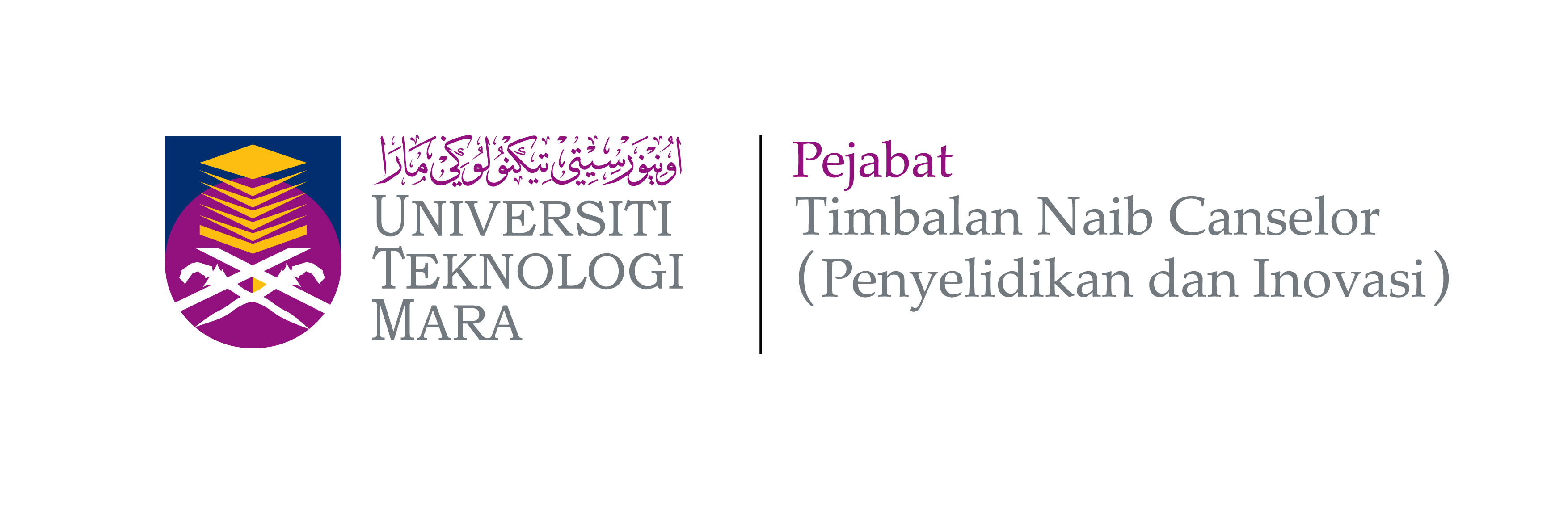 BORANG LAPORAN PENGGUNAAN PERALATAN SAINTIFIK                                                                                                  MELEBIHI NILAI RM 500,000FAKULTI / INSTITUT / KAMPUS	: ______________________________________________________________ TAHUN		     		: ______________________________________________________________Sila isikan maklumat ini dengan lengkap dan tandakan (x) di ruang yang berkaitanBAHAGIAN 1 : MAKLUMAT PERALATANBAHAGIAN 1 : MAKLUMAT PERALATANBAHAGIAN 1 : MAKLUMAT PERALATANBAHAGIAN 1 : MAKLUMAT PERALATANBAHAGIAN 1 : MAKLUMAT PERALATANBAHAGIAN 1 : MAKLUMAT PERALATANNAMA PERALATANNAMA PERALATANKOS (RM)KOS (RM)NO. RUANG (LOKASI)NO. RUANG (LOKASI)BANGUNAN / BLOKBANGUNAN / BLOKKOD HARTAKOD HARTABAHAGIAN 2 : MAKLUMAT PENGGUNAAN, KONDISI DAN PENJANAAN PENDAPATAN BAHAGIAN 2 : MAKLUMAT PENGGUNAAN, KONDISI DAN PENJANAAN PENDAPATAN BAHAGIAN 2 : MAKLUMAT PENGGUNAAN, KONDISI DAN PENJANAAN PENDAPATAN BAHAGIAN 2 : MAKLUMAT PENGGUNAAN, KONDISI DAN PENJANAAN PENDAPATAN BAHAGIAN 2 : MAKLUMAT PENGGUNAAN, KONDISI DAN PENJANAAN PENDAPATAN BAHAGIAN 2 : MAKLUMAT PENGGUNAAN, KONDISI DAN PENJANAAN PENDAPATAN KEKERAPAN PENGGUNAAN SETAHUNKEKERAPAN PENGGUNAAN SETAHUNKEKERAPAN PENGGUNAAN SETAHUNKONDISI SEMASAKONDISI SEMASAKONDISI SEMASAAMAUN PENDAPATAN (RM) SETAHUNAMAUN PENDAPATAN (RM) SETAHUNAMAUN PENDAPATAN (RM) SETAHUNBAHAGIAN 3 : MAKLUMAT CUSTODIAN/BAHAGIAN 3 : MAKLUMAT CUSTODIAN/BAHAGIAN 3 : MAKLUMAT CUSTODIAN/BAHAGIAN 3 : MAKLUMAT CUSTODIAN/BAHAGIAN 3 : MAKLUMAT CUSTODIAN/BAHAGIAN 3 : MAKLUMAT CUSTODIAN/TANDATANGANNO. STAFNAMA CUSTODIANNO. TELEFONJAWATANTARIKHBAHAGIAN 4 : PENGESAHAN KETUA PTJBAHAGIAN 4 : PENGESAHAN KETUA PTJBAHAGIAN 4 : PENGESAHAN KETUA PTJBAHAGIAN 4 : PENGESAHAN KETUA PTJBAHAGIAN 4 : PENGESAHAN KETUA PTJBAHAGIAN 4 : PENGESAHAN KETUA PTJNAMATANDATANGANJAWATAN & COP RASMITARIKH